Publicado en MADRID el 16/10/2017 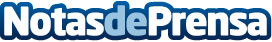 SaludOnNet regala 100 ecografías de mama para contribuir al diagnóstico precoz del cáncerUna de cada 8 mujeres tendrá a lo largo de su vida cáncer de mama. Los programas de cribado consiguen que tres de cada cuatro casos se detecten en un estado inicial. Datos de contacto:ARACELI RODRÍGUEZNota de prensa publicada en: https://www.notasdeprensa.es/saludonnet-regala-100-ecografias-de-mama-para Categorias: Nacional Medicina Sociedad Servicios médicos http://www.notasdeprensa.es